Уважаемые коллеги!В рамках подготовки доклада о состоянии и тенденциях развития гражданского общества в 2019 году ресурсный центр поддержки НКО при Общественной палате Амурской области проводит исследование тенденций развития основных институтов гражданского общества, включая анализ проблем деятельности НКО, а также изучение социальной активности населения Амурской области.Некоммерческие организации играют все более заметную роль в развитии гражданского общества Амурской области, однако, информация о деятельности «третьего сектора» в Амурской области, его возможностях, проблемах и перспективах разрешения часто недоступна не только для других НКО, но и для заинтересованных в партнерстве коммерческих структур, органов местного самоуправления и государственной власти. Это приводит к недооценке НКО и ограничивает возможности их включения в развитие местного сообщества на принципах социального партнерства с другими секторами общества.Убедительно просим Вас посодействовать в подготовке доклада и заполнить анкету «Состояние гражданского общества в Амурской области в 2019 году: сектор НКО» для учета мнения некоммерческих организаций.Заполненную анкету необходимо выслать до 30 ноября 2019 года на адрес электронной почты: nko28@mail.ru, либо направить по почте или принести по адресу: 675000, г. Благовещенск, ул. Зейская, 211, каб. 108.Контактное лицо - главный специалист ресурсного центра поддержки НКО Машкова Елена Викторовна, 8(4162) 22-16-53.Приложения: в 1 экз. на 7 л.Руководитель                                                                                                      Ю.Н.ГергардтПриложение 1к информационному письмуРесурсного центра поддержки НКО при Общественной Палате Амурской областиАНКЕТА«Состояние гражданского общества в Амурской области в 2019 году: сектор НКО» для учета мнения некоммерческих организацийВ рамках подготовки доклада о состоянии и тенденциях развития гражданского общества в 2019 году Общественная палата Амурской области проводит исследование тенденций развития основных институтов гражданского общества, включая анализ проблем деятельности НКО, а также изучение социальной активности населения Амурской области. Некоммерческие организации играют все более заметную роль в развитии гражданского общества Амурской области, однако информация о деятельности «третьего сектора» в Амурской области, его возможностях, проблемах и перспективах разрешения часто недоступна не только для других НКО, но и для заинтересованных в партнерстве коммерческих структур, органов местного самоуправления и государственной власти. Это приводит к недооценке НКО и ограничивает возможности их включения в развитие местного сообщества на принципах социального партнерства с другими секторами общества: властью и обществом.В 2018 году Общественная палата Амурской области проводила аналогичное анкетирование, которое позволило выявить существенные проблемы в развитии сектора НКО, озвученные в рамках доклада. В этом году, нам важно отследить тенденции и привлечь внимание к возможному ухудшению ситуации в вопросах развития НКО, если таковое будет выявлено. В этой связи, ряд вопросов анкеты прошлого года был сохранен. Кроме того, в контексте приоритетов государства по участию НКО в поставках социальных услуг, данная тема также была отражена в анкете. Заполнение анкеты не займет у Вас много времени. Пожалуйста, полностью прочитайте КАЖДЫЙ ВОПРОС с вариантами ответа на него. Затем обведите кружком тот (или те) НОМЕРА вариантов, которые совпадают с Вашим мнением. Если ни один из предложенных вариантов ответа Вам не подходит, изложите свое мнение на свободных строках анкеты. Все данные будут представлены в обобщенной форме. Мы гарантируем конфиденциальность предоставленной информации. Заполненную анкету необходимо послать до 30 ноября  2019 года по электронной почте в адрес  Ресурсного центра Общественной палаты Амурской области: nko28 @mail.ru, либо направить по почте  или принести по адресу: 675000, г. Благовещенск, ул. Зейская, 211, каб. 108.Заранее благодарны за Вашу искренность и участие в исследовании!Информация о Вашей организации1. Название Вашей организации (по желанию): _______________________________________________2. Ваша должность  ______________________________________________________________________3. Телефон (по желанию) _________________________/__/__/  4. Адрес (по желанию) __________________________________________________________________________________________5. Как давно была создана Ваша организация?До 1 года		3. 3-5 лет назад		5. Более 11 лет1-3 года назад 	4. 6-10 лет назад  		6. Другое (что именно?)______________________6. Какова общая численность организации, включая добровольцев, нештатных сотрудников? до 10 человек 			5. От 501 до 1000 человекОт 11 до 50 человек 		6. Свыше 1001 человекОт 51 до 100 человек 		7. Затрудняюсь ответить		От 101 до 500 человек 		8. Другое_______________________________________7. Как изменилась численность организации за последний год? (укажите число человек в каждом из пунктов) 8. Если были изменения в численности, то с чем это связано?____________________________________________________________________________________________________________________________________________________________________________________9. Укажите, пожалуйста, насколько приблизительно изменился с 2018 по 2019 г. бюджет Вашей организации, включая гранты и иные финансовые средства, поступившие на счет организации:1. В 2019 г. увеличился на …...% по сравнению с 2018 г. 2. В 2019 г. уменьшился на …... % по сравнению с 2018 г. 3. Не изменился  10. Пожалуйста, отметьте все источники доходов организации с 2018 по 2019 гг. (отметьте все соответствующие пункты) и укажите хотя бы примерно, какая доля среднего годового дохода приходится на каждый из перечисленных источников 11. Уточните, пожалуйста, какие направления входят в сферу деятельности Вашей организации?Развитие культуры и искусстваОбразовательная деятельность (в том числе, дополнительное образование)Просветительская деятельность  Здоровье населенияСоциальная защита и реабилитация отдельных групп гражданОхрана окружающей среды  Защита животных  Физкультура и спортПравозащитная деятельностьОсуществление общественного контроляДругое (напишите, что именно?)_________________________________________________________12. Как изменилось число проектов, которые были выполнены и/или выполняются организацией как самостоятельно, так и в партнерстве с другими организациями с 2018 по 2019 г.?1. в 2019 г. число проектов увеличилось на …... по сравнению с 2018 г. 2. в 2019 г. число проектов уменьшилось на …... по сравнению с 2018 г. 3. число проектов не изменилось  13. Приведите, пожалуйста, примеры 1 -2 наиболее успешных проектов Вашей организации, реализованных в 2019 году:____________________________________________________________________________________________________________________________________________________________________________________________________________________________________________________________14. Считаете ли Вы, что социально-ориентированные НКО должны получать поддержку из бюджета области или своего муниципального образования? Да	 		2. Нет 		3. Затрудняюсь ответить15. Участвовала ли Ваша организация в 2019 году в грантовых конкурсах на получение финансирования по своим проектам? 1.	Ни разу не подавали заявку         2.	Да, один раз подавали заявку3.	2-3 раза подавали заявку            4.	4-5 раз подавали заявку5.	6 и более раз16. Сколько Ваша организация в текущем 2019 году выиграла грантовых конкурсов на получение финансирования своих проектов?1. Ни одного              2. 1 конкурс           3. 2-3 конкурса    4. 4 конкурса и более17. Насколько Вы удовлетворены мерами поддержки некоммерческих организаций, создаваемыми органами власти Вашего региона?1.	Полностью удовлетворен 			2.	Скорее удовлетворен 3.	Скорее неудовлетворен 			4.	Полностью неудовлетворен  5.	Затрудняюсь ответить18. Если Вы в той или иной степени не удовлетворены поддержкой и развитием со стороны органов власти региона, то в чем причины этого? _________________________________________________________________________________________19. В каких формах поддержки и развития со стороны органов власти нуждается Ваша организация? Можно выбрать несколько вариантов ответа1.	Не нуждается в поддержке2.	Финансовая поддержка (субсидии) из федерального бюджета  3.	Финансовая поддержка (субсидии) из областного бюджета     4.	Финансовая поддержка (субсидии) из муниципального бюджета  5.	Имущественная поддержка (передача во владение и (или) в пользование государственного или муниципального имущества) 6.	Информационная поддержка 7.	Консультационная поддержка8.	Поддержка в области подготовки, переподготовки и повышения квалификации работников и добровольцев 9.	Предоставление льгот по уплате налогов и сборов10.	Размещение заказов на поставки товаров, выполнение работ, оказание услуг для государственных и муниципальных нужд11.	Другое (напишите) ___________________________________________________20. С какими проблемами сталкивалась Ваша организация в 2019 году?Отсутствие эффективных механизмов по привлечению грантовых средствОграниченность полномочий муниципалитета, что снижает круг вопросов, которые они могут решать с общественными организациями  Нет подготовленных кадровНизкая информированность населения о деятельности общественных организаций Коррупция местных государственных и политических организаций, СМИ Неэффективная законодательная база деятельности общественных организацийНизкая социальная активность населения Проблема с помещениями  Отсутствие или недостаток поддержки государства (государственных органов)  Отсутствие достаточного объема финансирования  Другое: _______________________________________________________________________21. Известно ли Вам о возможности включения НКО в Реестры поставщиков социальных услуг для получения доступа к государственному финансированию?1. Да, известно	2. Нет, не известно	 22. Включена ли Ваша организация в реестр поставщиков социальных услуг Амурской области?1. Да		2. Нет 	 	3. Документы на включение находятся на рассмотрении23. При отрицательном ответе на вопрос 23, укажите, пожалуйста, причины, по которым Ваша организация не выступает в качестве поставщика социальных услуг.1. Организация не оказывает социальные услуги соответствующего типа.2. Доступ к включению в реестр затруднен административными барьерами.3. У организации отсутствует интерес к включению в Реестр поставщиков социальных услуг. 4. Иное _нам неизвестно о такой деятельности НКО________________  	Блок 2: взаимодействие НКО и других институтов гражданского общества24.  Как Вы можете охарактеризовать взаимодействие между властью и общественными организациями в своем городе/районе? Партнерские 	 	3. Конкурентные Конфликтные 	 	4. Отсутствие взаимодействия5. Другие (укажите, какие именно) __________________________________________25. В каких формах Вы (Ваша организация) осуществляет взаимодействие с органами власти Вашего региона, местного самоуправления? Можно выбрать несколько вариантов ответа.1. Участвуем в конкурсах социальных (грантовых) проектов.2. Выступаем в качестве экспертов/консультантов в различных областях.3. Входим в составы различных общественных советов.4. Участвуем в совместных общественных мероприятиях. 5. Реализуем при финансовой поддержке социальные проекты и программы.6. Участвуем в разработке социальных программ и проектов.7. Участвуем в проведении общественного контроля.8. Разрабатываем предложения и рекомендации для принятия властью решений.9. Ни в каких формах не взаимодействуем.10. Другое (напишите) _______________________________________________________________________26. Выступали ли Вы (Ваша организация) в 2019 году с конкретными идеями и предложениями для органов власти разного уровня?1.	Да, неоднократно2.	Да, однажды3.	Нет (переход к вопросу №28) 27. Были ли реализованы Ваши идеи и предложения органами власти?1.	Все предложения органами власти были воплощены. 2.	Некоторые из наших предложений были воплощены.3.	Нет, наши предложения приняты не были. 28. Какие меры поддержки и взаимодействия с органами власти могли бы помочь в Вашей работе? Предложите наиболее важное (1-3 предложения)____________________________________________________________________________________________________________________________________________________________________________________29. Хотели бы Вы (Ваша организация) в 2020 году выступить с инициативой проведения совместного с органами государственной власти мероприятия или акции?Да, у меня есть идея проведения такого мероприятия  Нет, пока у меня нет таких планов и идейНе задумывался над этим30. Каковы, на Ваш взгляд, основные проблемы взаимодействия органов власти с институтами гражданского общества в 2019 году? Отметьте не более 5 характеристик.1.	Система взаимодействия достаточно эффективна и налажена. 2. 	Недостаточная активность с обеих сторон.3.	Непонимание властью проблем граждан.  4.	Нежелание власти работать с общественностью. 5.	Отсутствие опыта и знаний в организации социального партнерства.6.	Общественные организации пассивны, в них нет настоящих лидеров.7.	Неэффективное использование финансовых ресурсов.  8.	Формализм в решении проблем НКО.  9.	Недостаточная информированность НКО о возможностях развития. 10.	Отсутствие целостной политики у государства.  11.	Отсутствие заинтересованных и компетентных организаторов.12.	Общественники потребительски относятся к власти.13.	Другое (напишите_________________________________________________)31. Был ли у Вашей организации в 2019 году опыт сотрудничества с другими некоммерческими организациями?1. Нет, не было 	 			2. Реализация совместных проектов3. Обмен информацией			4. Участие в общих мероприятиях5. Другой опыт: ____________________________________________________________________________32. Сколько совместных социальных проектов с другими общественными организациями и объединениями реализовала Ваша организация в 2019 году?1.	Ни одного 		2.	Один		3.	Два-Три	          4.	Более трех33. Какие общественные организации и объединения, действующие в Вашем регионе, Вы бы могли назвать авторитетными, влияющими на развитие гражданского общества? Напишите, пожалуйста, их названия1.	____________________________________________________________________2.	_____________________________________________________________________3.	_____________________________________________________________________34. Как бы Вы оценили систему взаимодействия между различными общественными организациями и объединениями на территории Вашего региона?1.	Есть эффективная система взаимодействия2.	Есть система взаимодействия, но она недостаточная3.	Такой системы нет  4.	Затрудняюсь ответить35. Был ли у Вашей организации в 2019 году опыт взаимодействия со средствами массовой информации?1. Нет, не было 				2. Публикация собственных материалов/выпуск программ3. Предоставление информации СМИ о деятельности организации  4. Предоставление комментариев для СМИ в отношении социально-значимых вопросов и ситуаций  5. Реализация совместных проектов 6. Другой опыт: ____________________________________________________________ _________36. В какой степени Вы удовлетворены взаимодействием со СМИ?1.	Полностью удовлетворен 	          2.Скорее удовлетворен3.	Скорее неудовлетворен	 	          4.	Полностью неудовлетворен5.	Затрудняюсь ответить37. В каких источниках информации Вы обычно размещаете информацию о деятельности Вашей организации? Можно выбрать несколько вариантов ответа.1.	На областном телевидении	2.	На областном радио	3.	В центральных газетах, журналах	4.	В областных газетах, журналах	 5.	В муниципальных (городских, районных) газетах	6.	На сайте Вашей организации ___________________________(укажите ссылку)7.	На других Интернет-ресурсах8.	В социальных сетях (Инстаграм,Твиттер, Фейсбук, ВКонтакте и др.)_______________________(укажите ссылку)	 9.	В телеграм-каналах10.	Социальная реклама на улицах, в общественном транспорте	11.	Не размещаем информацию12.	Другое (напишите) _________________________________________________________________38. Какие факторы в наибольшей мере влияют на успех Вашей организации в ее работе? 1.	финансирование2.	отношение, поддержка властей3.	отношение, участие граждан4.	недостаток необходимых специалистов5.	недостаток (отсутствие) технических средств6.	транспортная доступность7.	отсутствие (недостатки) законодательного регулирования (подробнее ____________________________________________________________________________)8.	иное (укажите ____________________________________________________________________)39. Знакомы ли Вы с деятельностью ресурсного центра поддержки НКО при Общественной палате Амурской области?1. Знаем, обращались за консультацией;2. Слышали, но не сотрудничали;3. Не знаем, но хотели бы сотрудничать.40. Какие виды консультаций вы бы хотели получить, обратившись в ресурсный центр поддержки НКО при Общественной палате Амурской области?1. Консультации по ведению деятельности НКО (документооборот, финансовая и иная отчетность);2. Консультации по внесению изменений в уставные документы НКО;3. Грантовая поддержка НКО (виды грантовой поддержки, кто и как может получить);4. Подготовка проектной заявки на грантовый конкурс;5. Информационное сопровождение деятельности НКО;6. Как размещаться на портале  некоммерческих организаций Амурской области http://nko28.ru/;7. Как войти в реестр поставщиков социальных услуг (ПСУ) и исполнителей общественно полезных услуг (ИОПУ);7. Иное (укажите ____________________________________________________________________)Блок 3: Гражданская активность населения Амурской области39. Как бы Вы оценили уровень гражданской активности населения Вашего города/района в 2019 году?Очень низкий 			4. Скорее высокийНизкий 				5. Очень высокийНельзя сказать определенно 	6. Другое _____средний____________________40. В чем чаще всего выражалась гражданская активность? Участие в массовых социально-значимых мероприятиях (мероприятия по благоустройству территорий, благотворительных акциях и т.д.) Участие в деятельности общественных организаций  Членство в политических партиях (движениях)Участие в выборах, референдумахУчастие в митингах, демонстрациях, пикетахВолонтерство (добровольчество)Другое ____________________________________________________________________41. Как можно охарактеризовать отношение граждан к общественным организациям? Настороженное 				3. Одобрительное  Безразличное, равнодушное 		4. Другое_________________________________________5.   Затрудняюсь ответить42. По Вашему мнению, каков уровень информированности населения о деятельности общественных организаций?Очень низкий 			4. Скорее высокийНизкий 	 			5. Очень высокийНельзя сказать определенно 	6. Другое ______________________________________________42. Оцените, пожалуйста, активность в решении социальных проблем в 2019 году органов власти, общественных организаций, бизнес-сектора, СМИ и населения по 5-ти бальной шкале, где 1 – это минимальный уровень, 5 – максимальный (один ответ по каждой строке)42. Какие рекомендации по развитию гражданского общества в Амурской области Вы могли бы предложить? ______________________________________________________________________________________________________________________________________________________________________________________________________________________________________________________________________________БЛАГОДАРИМ ВАС ЗА ВАШИ ОТВЕТЫ!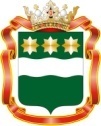 ПРАВИТЕЛЬСТВО АМУРСКОЙ ОБЛАСТИГОСУДАРСТВЕННОЕ КАЗЕННОЕ УЧРЕЖДЕНИЕ АМУРСКОЙ ОБЛАСТИАППАРАТОБЩЕСТВЕННОЙ ПАЛАТЫАМУРСКОЙ ОБЛАСТИРЕСУРСНЫЙ ЦЕНТР ПОДДЕРЖКИ НКОул. Зейская, 211, г.Благовещенск, 675000e-mail: nko28@mail.ruтел. (4162) 22-16-52, (4162) 22-16-53                24.10.2019 № На №_______ от_________Руководителям некоммерческих организаций областив 2018 г. в 2019 г.1. Постоянных сотрудников - ….. чел.1. Постоянных сотрудников - …. чел.2. Добровольцев - …... чел.2. Добровольцев - …... чел.3. Привлеченных специалистов - …... чел.3. Привлеченных специалистов - …... чел.Источники доходов2018 г.2019 г.1Зарубежные донорские организации, грантодатели…...%…...%2Российские донорские организации, грантодатели…...%…...%3Членские взносы…...%…...%4Реализация товаров и услуг…...%…...%5Средства местного бизнеса…...%…...%6Городской или областной бюджет…...%…...%7Пожертвования граждан…...%…...%8Другое (укажите ______________________________)…...%…...%ИТОГО 100%ИТОГО 100%26.1Органы власти1 234526.2Бизнес-сектор1 234526.3Некоммерческие организации1 234526.4СМИ123 4526.5Сами жители1234 5